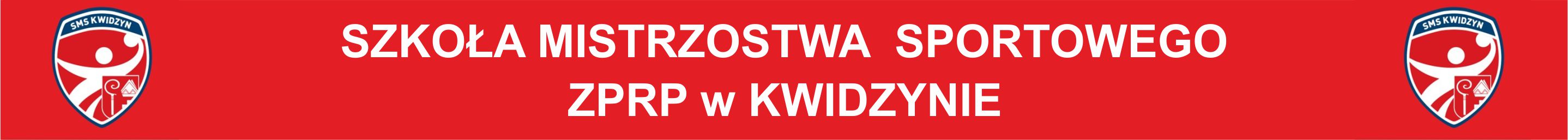 Niepubliczne Liceum Ogólnokształcące Szkoła Mistrzostwa Sportowego ZPRP w KwidzynieKlasa 1 (ponadpodstawowa)PrzedmiotTytułAutorWydawnictwoNr dopuszczeniaĆwiczeniaJęzyk polskiPonad słowami 1część 1Podręcznik do języka polskiego dla liceum ogólnokształcącego i technikum. Zakres podstawowy i rozszerzonyMałgorzata ChmielAnna CisowskaJoanna KościerzyńskaHelena KusyAleksandra WróblewskaNowa Era1014/1/2019------------Język polskiPonad słowami 1część 2Podręcznik do języka polskiego dla liceum ogólnokształcącego i technikum. Zakres podstawowy i rozszerzonyMałgorzata ChmielAnna CisowskaJoanna KościerzyńskaHelena KusyAnna RównyAleksandra WróblewskaNowa Era1014/2/2019-------------Język angielskiPassword Reset 1 A2+/B1Marta RosińskaLynda EdwardsMacmillan PolskaSp. z o.o.954/1/2019Password Reset  1A2+/B1Karolina Kotorowicz-JasińskaJoanna SobierskaJęzyk niemieckiEffekt 2Podręcznik dla liceum i technikumAnna Kryczyńska - PhamWSiP937/2/2019Effekt 2 Zeszyt ćwiczeńAnna Kryczyńska – PhamHistoriaPoznać przeszłość 1Podręcznik do historii dla liceum ogólnokształcącego i technikumZakres podstawowyMarcin PawlakAdam SzwedaNowa Era1021/1/2019-----------GeografiaOblicza geografii 1Podręcznik dla liceum ogólnokształcącego i technikumZakres podstawowyRoman MalarzMarek WięckowskiNowa Era983/1/2019-----------Edukacja dla bezpieczeństwaŻyję i działam bezpiecznie Podręcznik do edukacji dla bezpieczeństwa dla liceum ogólnokształcącego i technikumJarosław SłomaNowa Era960/2019Żyję i działam bezpiecznieZeszyt ćwiczeń do edukacji dla bezpieczeństwa dla liceum ogólnokształcącego i technikumDanuta i Jarosław SłomaMatematykaMatematyka z plusem 1Podręcznik do liceum i technikum.Zakres podstawowyMałgorzata DobrowolskaMarcin KarpińskiJacek LechGWO964/1/2019Matematyka z plusem 1Zbiór zadań po szkole podstawowejMałgorzata DobrowolskaMarcin KarpińskiJacek LechWojaczekChemiaTo jest chemia 1Chemia ogólna i nieorganiczna. Podręcznik dla liceum i technikum.Zakres podstawowyRomuald HassaAleksandra MrzigodJanusz MrzigodNowa Era994/1/2019-------------BiologiaBiologia na czasie 1Podręcznik dla liceum ogólnokształcącego i technikumZakres rozszerzonyMarek GuzikRyszard KozikRenata MatuszewskaWładysław ZamachowskiNowa Era1010/1/2019Biologia na czasie 1Maturalne karty pracy dla liceum ogólnokształcącego i technikum, zakres rozszerzonyB. Januszewska-HasiecRenata Stencel, Anna TycWiedza o społeczeństwieW centrum uwagi cz.1Podręcznik do liceum ogólnokształcącego i technikumZakres podstawowyArkadiusz JanickiJustyna KlęczkowskaMariusz MenzNowa Era1034/1//2019-------------InformatykaInformatykaPodręcznik. Liceum i technikum. Klasa 1. Zakres podstawowyWanda JochemczykKatarzyna OlędzkaWSiP974/1/2019-------------Plastyka„Spotkanie ze sztuką”Podręcznik do plastyki dla liceum ogólnokształcącego i technikumNatalia MrozkowiakMarta IpczyńskaNowa Era1009/2019---------------FizykaOdkryć fizykę 1Podręcznik dla liceum ogólnokształcącego i technikum.Zakres podstawowyWeronika ŚliwaMarcin BraunNowa Era1001/1/2019----------------Religia„Szczęśliwi, którzy żyją wolnością”Podręcznik do religii dla klasy I liceum i technikumks. dr Krzysztof Mielnicki, Elżbieta Kondrak, Ewelina ParszewskaJednośćAZ-31-01/18-KI-5/20-----------------